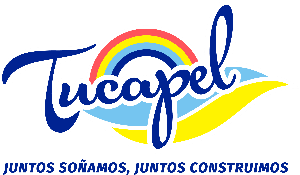 TIPO DE NORMADENOMINACION NORMANUMERO NORMAFECHA NORMAFECHA DE PUBLICACION EN EL DO O INDICACION DEL MEDIO Y FORMA DE PUBLICIDAD(SEGÚN ART 45 Y SIG LEY 19.980)TIENE ENFECTOS GENERALESFECHA ULTIMA ACTUALIZACION (DD/MM/AAAA) SI CORRESPONDE A ACTOS Y RESOLUCIONES CON EFECTOS GENERALESBREVE DESCRIPCION DEL OBJETO DEL ACTOENLACE A LA PUBLICACIONENLACE A LA MODIFICACIONDecretoAlcaldicio200704/07/2017Sitio web organizaciónNoNo aplicaAutoriza transferencia patente Rol4-40198enlaceNo aplicaDecretoAlcaldicio203706/07/2017Sitio web organizaciónNoNo aplicaOtorga peten  Rol 2-20866enlaceNo aplicaDecretoAlcaldicio205207/07/2017Sitio web organizaciónNoNo aplicaElimina patentes Roles 2-20738,2-20040, 2-20736, 2-20760, 2-20767, 2-20724, 2-20663,2-20595, 2-20840.enlaceNo aplicaDecretoAlcaldicio208112/07/2017Sitio web organizaciónNoNo AplicaOtorga Patente Rol 2-20868enlaceNo aplicaDecreto Alcaldicio208913/07/2017Sitio web organizaciónNoNo aplicaAutoriza transferencia patente Rol4-40197enlaceNo aplicaDecretoAlcaldicio 209013/07/2017Sitio web organizaciónNoNo aplicaAutoriza cambio de local patente Rol 4-40161enlaceNo aplicaDecreto Alcaldicio209213/07/2017Sitio web organizaciónNoNo aplicaAutoriza transferencia patente Rol4-40214enlaceNo aplicaDecreto Alcaldicio211918/07/2017Sitio web organizaciónNoNo aplicaOtorga patente Rol 2-20869enlaceNo aplicaDecreto Alcaldicio217726/07/2017Sitio web organizaciónNoNo aplicaAutoriza transferencia patente Rol 4-40164enlaceNo aplicaDecreto Alcaldicio218827/07/2017Sitio web organizaciónNoNo aplicaElimina patentes Roles 2-20770,2-20741, 2-20818enlaceNo aplicaDecreto Alcaldicio219827/07/2017Sitio web organizaciónNoNo aplicaOtorga patente Rol 2-20872enlaceNo aplica